RevolverClub  Sumiswald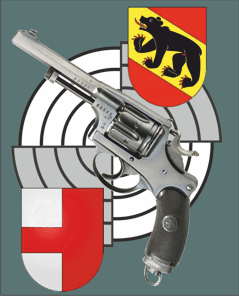 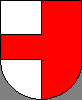 SalvisbergSchiessen - Anmeldung                                              50 Meter                  und   / oder                    25 MeterWeitere Auskünfte und Anmeldungen per Post:Claudio Agola, Brandisstrasse 19, 3432 Lützelflüh E-Mail: c.agola@bluewin.chSektion:Gruppenname:Gruppenchef:Strasse:PLZ / Ort:Telefon Gruppenchef:Name, VornameStrassePLZ/OrtJg.ResultatEinzelschützen:Mit Gruppendoppel:	                                                                        ja	    neinMit Gruppendoppel:	                                                                        ja	    neinMit Gruppendoppel:	                                                                        ja	    neinGruppendoppel wird bezahlt von:wird aufgeteilt   wird aufgeteilt   Gewünschte Schiesszeit:Datum:Zeit:Die Schützen sind Mitglieder unseres VereinsDie Schützen sind Mitglieder unseres VereinsDie Schützen sind Mitglieder unseres VereinsUnterschrift:Unterschrift:Unterschrift:    Postkonto-Nr:   Bankverbindung: (PC Nr. / IBAN )